ObjectiveTo climb the corporate ladder in a fast paced environment that appreciates professionalism hard work and efficiency and also to make a challenging and meaningful position using my experience and skill sets.EducationMASTER IN COMPUTER APPLICATION             PERSUINGINDIRA GANDHI NATIONAL OPEN UNIVERSITYDELHI, INDIABACHELOR IN ART                                                    2016 V.B.S.P. UNIVERSITY                                          JAUNPUR, INDIA BACHELOR IN COMPUTER APPLICATION             2015INDIRA GANDHI NATIONAL OPEN UNIVERSITYDELHI, INDIAHIGHER SECONDARY                                                 2008BOARD OF HIGH SCHOOL & INTERMEDIATEEDUCATION, U.P., INDIA                HIGH SCHOOL                                                              2006BOARD OF HIGH SCHOOL & INTERMEDIATEEDUCATION, U.P., INDIA                Additional SkillsC.I.C (COMPUTER IN COMPUTING)MS OUTLOOK/MS OFFICE & PHOTOSHOPWork Experience Latitude Iconic Investment Pvt.  Ltd         2.4 YearsBackend OperationsDelhi, India March 2013-July 2015HDFC Bank                                                      1.5 YearsBackend OperationsDelhi, IndiaAPR.2010-OCT.2011Job profile  Communications data processing, document handling, maintaining record in excel & files, structuring data, documentation, managing files, vouchers, receipts.

 AssetsEffective leadership and planning qualitiesResult OrientedSincere, Disciplined and HardworkingGood communication skillsInnovativeDeclaration         Through out of my career till date, I have believed in giving off my best to the task at hand and enjoying the same. I hope to be the same commitments and enthusiasm in future.I hereby declare that the information furnished above is true to the best of my knowledge.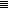 